SODA BREADSODA BREAD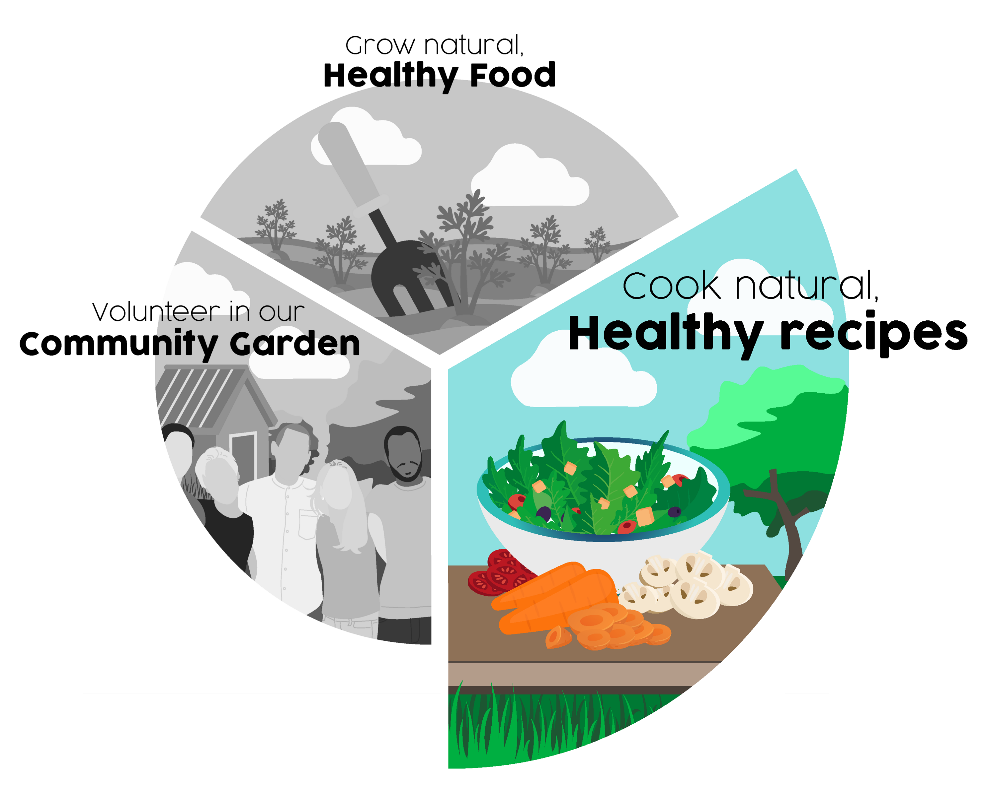 Ingredients:170 grams of self-raising, wholemeal flour170 grams of plain flour½ teaspoon of salt½ teaspoon of bicarbonate of soda½ pint of sour milkIngredients:170 grams of self-raising, wholemeal flour170 grams of plain flour½ teaspoon of salt½ teaspoon of bicarbonate of soda½ pint of sour milkIngredients:170 grams of self-raising, wholemeal flour170 grams of plain flour½ teaspoon of salt½ teaspoon of bicarbonate of soda½ pint of sour milkMethod:Preheat the oven to 400F/220C/Gas 6Tip both flours, salt and bicarbonate of soda into a large mixing bowl. StirMake a well in the centre and pour in the milkMix quickly with a fork to form a soft doughTurn onto a lightly floured surface and knead brieflyForm into a ball and flatten slightlyPlace on a lightly floured baking sheetCut a cross in the top and bake for about 30 minutes – until the loaf sounds hollow when tappedCool on a wire rackMethod:Preheat the oven to 400F/220C/Gas 6Tip both flours, salt and bicarbonate of soda into a large mixing bowl. StirMake a well in the centre and pour in the milkMix quickly with a fork to form a soft doughTurn onto a lightly floured surface and knead brieflyForm into a ball and flatten slightlyPlace on a lightly floured baking sheetCut a cross in the top and bake for about 30 minutes – until the loaf sounds hollow when tappedCool on a wire rackMethod:Preheat the oven to 400F/220C/Gas 6Tip both flours, salt and bicarbonate of soda into a large mixing bowl. StirMake a well in the centre and pour in the milkMix quickly with a fork to form a soft doughTurn onto a lightly floured surface and knead brieflyForm into a ball and flatten slightlyPlace on a lightly floured baking sheetCut a cross in the top and bake for about 30 minutes – until the loaf sounds hollow when tappedCool on a wire rack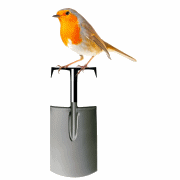 Abundant Borders (SC049008)web - abundantborders.org.uk & facebook.com/abundantborderscontact: robin@abundantborders.org.ukAbundant Borders (SC049008)web - abundantborders.org.uk & facebook.com/abundantborderscontact: robin@abundantborders.org.uk